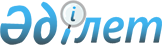 Ақмола облысы әкімдігінің "Жергілікті желідегі автожолдарда көктемгі су тасқыны кезеңінде көлік құралдарының жол жүру қозғалысын ұйымдастыру туралы" 2005 жылғы 3 наурыздағы N№А-4/65 қаулысына өзгерістер енгізу туралы
					
			Күшін жойған
			
			
		
					Ақмола облысы әкімдігінің 2006 жылғы 28 наурыздағы N А-3/112 қаулысы. Ақмола облысының әділет департаментінде 2006 жылғы 5 сәуірде N 3184 тіркелді. Күші жойылды - Ақмола облысы әкімдігінің 2009 жылғы 2 сәуірдегі № А-4/164 қаулысымен

      Ескерту. Күші жойылды - Ақмола облысы әкімдігінің 2009 жылғы 2 сәуірдегі № А-4/164 қаулысымен.

      Қазақстан Республикасының " Қазақстан Республикасындағы жергілікті мемлекеттік басқару туралы ", " Автомобиль жолдары туралы "»Заңдарына сәйкес облыс әкімдігі  ҚАУЛЫ ЕТЕДІ: 

      1. Ақмола облысы әкімдігінің "Жергілікті желідегі автожолдарда көктемгі су тасқыны кезеңінде көлік құралдарының жол жүру қозғалысын ұйымдастыру туралы" 2005 жылғы 3 наурыздағы N№А-4/65 (Ақмола облысының әділет департаментінде 2005 жылғы  

11 наурызда N 3065 тіркеліп, 2005 жылғы 19 наурыздағы N№33 (17506) "Акмолинская правда" газетінде жарияланған)  қаулысына келесі өзгерістер енгізілсін: 

      1 тармақтағы "2005 жылғы" сөзі "жыл сайынғы"»сөзіне алмастырылсын. 

      2. Осы қаулының орындалуын бақылау облыс әкімінің орынбасары  А.Қ. Нұрғалиевқа жүктелсін.        Облыс әкімінің м.а. 
					© 2012. Қазақстан Республикасы Әділет министрлігінің «Қазақстан Республикасының Заңнама және құқықтық ақпарат институты» ШЖҚ РМК
				